السيرة الذاتيةالمعلومات الشخصية:              				 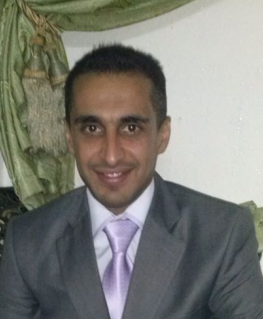 الاسم : علي حسين السمير                                 					مكان وتاريخ الولادة :  دمشق 28/1/1980الجنسية : سوريالعنوان : دمشق الجوال : 00963969695438  البريد الالكتروني : alialsameer@yahoo.com الخدمة الإلزامية : مؤدي الخدمة الإلزامية و الاحتياطية.المؤهلات العلمية:ماجستير مكتبات ومعلومات، جامعة القاهرة، كلية الآداب، 2009.دبلوم تربية، تخصص مكتبات ، جامعة دمشق، كلية التربية، 2004.ليسانس آداب، مكتبات ومعلومات، جامعة دمشق، كلية الآداب، 2002.ثانوية عامة ، فرع أدبي، مديرية تربية دمشق، 1998.التخصص الدقيق: مؤسسات المكتبات.الاهتمامات العلمية: تكنولوجيا المعلومات في المكتبات- الفهارس والنظم الآلية - قواعد البيانات - شبكات المعلومات - إدارة المكتبات - خدمات المعلومات - مكتبات الجامعات الخاصة.الوظيفة الحالية: - رئيس دائرة المراكز الثقافية، مديرية المراكز الثقافية " الإدارة المركزية" وزارة الثقافة.- مؤسس ومدير المركز العربي للبحوث والدراسات في علوم المكتبات والمعلومات، أيلول (سبتمبر) 2013  وحتى الآن http://acrslis.weebly.com/- رئيس تحرير مجلة المركز العربي للبحوث والدراسات في علوم المكتبات والمعلومات، تشرين الأول (أكتوبر)  2013 وحتى الآن : http://acrslis.weebly.com/1605158016041577-157516041605158516031586.htmlالمجلة متاحة بالنص الكامل في قواعد البيانات العالمية Ebsco ،  وقواعد البيانات العربية : دار المنظومة، معرفة، المنهل،  آسك زاد. الخبرات المهنية:- دراسة ميدانية لأرشيف وزارة الإعلام ، تشرين الثاني (نوفمبر).1998- إعداد ببليوجرافيا لمؤلفات د. محمد سعيد رمضان البوطي ، تشرين الأول (أكتوبر)1999- دراسة تحليلية لوثائق جريدة تشرين ، كانون الأول (ديسمبر) 2000.- دراسة الخدمة المكتبة في المركز الثقافي العربي في المزة، نيسان (إبريل) 2001.- فهرسة وتصنيف مكتبة  كلية الآداب - جامعة دمشق، تموز (يونيو) 2001.- مشروع تخرج: بعنوان أخلاقيات مهنة المكتبات، تموز (يونيو) 2002.- استاجات لطرائق تدريس المكتبات في معهد الأعمال الإدارية وثانوية المتفوقين بمدينة دمشق، آذار (مارس) 2003.- محاضر، قسم المكتبات والمعلومات، جامعة دمشق. شباط (فبراير) 2010.- إعداد استراتيجة وطنية لتطوير مكتبات المراكز الثقافية والمكتبات العامة في الجمهورية العربية السورية، نيسان (إبريل) 2010..- تطوير مكتبة المركز الثقافي العربي في الميدان، شباط 2018..- تصميم وإعداد دليل للمراكز الثقافية في الجمهورية العربية السورية، وزارة الثقافة ، أيلول 20180- عضو اللجنة الوزارية لتطوير مكتبات المراكز الثقافية في سورية، شباط 2019 وحتى الآن.0- عضو فريق وزارة الثقافة للمشروع الوطني للإصلاح الإداري بإشراف وزارة التنمية الإدارية ، يوليو  (تموز)2020.- عضو الهيئة الاستشارية لمجلة المكتبات و المعلومات التي تصدر عن دار النخلة للنشر، ليبيا، يناير 2018 و حتى الآن.- عضو الهيئة الاستشارية للمجلة الدولیة للمعلوماتیة والإعلام وتکنولوجیا الاتصال، جامعة بني سويف، مصر، مارس 2020 وحتى الآن.- عضو هيئة تحرير مجلة الآفاق العلمية ، جمعية الآفاق العلمية، وزارة الثقافة، ليبيا، أكتوبر 2020 وحتى الآن.الإنتاج العلمي:- إعداد ببليوجرافية مجتمع المعلومات، شباط (فبراير) 2007.- بحث العرب و الفجوة الرقمية، نيسان ( إبريل) 2007.- إجازة أطروحة الماجستير في المكتبات والمعلومات: مكتبات الجامعات الخاصة في الجمهورية العربية السورية: دراسة ميدانية، إشراف د. أماني أحمد رفعت ، قسم المكتبات والوثائق والمعلومات، كلية الآداب، جامعة القاهرة، تشرين الثاني، 2009.- علي حسين السمير.  تكنولوجيا المعلومات المستخدمة في مكتبات الجامعات الخاصة السورية:الواقع والطموح .- Cybrarians Journal  .- ع 23، سبتمبر 2010 .- متاح في:http://www.journal.cybrarians.info/index.php?option=com_content&view=article&id=482:2011-08-12-10-11-45&catid- علي حسين السمير .مجتمع المعلومات في الجمهورية العربية السورية: الواقع وآفاق المستقبل.- Cybrarians Journal.- ع 25 (مارس 2011) .- متاح في: http://www.journal.cybrarians.info/index.php?option=com_content&view=article&id=470:2011-08-12-00-14-04&catid- تطبيق إدارة المعرفة في مكتبات الجامعات الخاصة السورية: دراسة ميدانية. علي حسين السمير. - بحث مقدم في المؤتمر الدولي الأول لجمعية المكتبات الأردنية المكتبات ومراكز المعلومات في بيئة رقمية متغيرة .- عمان،  المملكة الأردنية الهاشمية ، 29-31 / أكتوبر 2013. - إدارة المعرفة في المكتبات الجامعية: المفهوم والتطبيق.- مجلة المكتبات والمعلومات .- ع11 (يناير 2014) .- ص ص 5- 31.- الإدارة الالكترونية في المكتبات الجامعية: مكتبة الجامعة السورية الخاصة أنموذجاً .- مجلة المركز العربي للبحوث و الدراسات في علوم المكتبات و المعلومات.- مج 1، ع2 (يونيو 2014).- ص ص 49-91.
- مركز الوثائق التاريخي ذاكرة سورية: من أصالة الوثيقة إلى حداثة التقنية. .- الثقافة المعلوماتية في الوطن العربي: كتاب علمي محكم .- س1، ع1 (أكتوبر 2014) .- ص ص 2011-221.- دور معايير الاعتماد الأكاديمي في تحقيق جودة الأداء في مكتبات الجامعات الخاصة السورية: دراسة ميدانية. بحث للمشاركة في المؤتمر السنوي الخامس والعشرون للاتحاد العربي للمكتبات والمعلومات(أعلم) مؤتمر الراحل الأستاذ الدكتور/ عبد اللطيف صوفي"معايير جودة الأداء في المكتبات ومراكز المعلومات والأرشيفات"
تونس - الحمامات 28- 30/10/2014.-مجتمع المعرفة ودوره في التنمية .-  بحث مقدم للمؤتمر القومي السابع عشر لأخصائيى المكتبات والمعلومات المنعقد في جامعة الزقازيق فى الفترة من 25 إلى 27 نوفمبر 2014.- التنظيم الإداري في المكتبات المدرسية في سورية ومصر: دراسة مقارنة .-} د.م {: المركز العربي للبحوث و الدراسات في علوم المكتبات و المعلومات ، 2015 .- 13ص.- خدمات المعلومات في المكتبة المركزية بجامعة دمشق: دراسة حالة .- بحث مقدم للمشاركة في: المؤتمر الدولي السادس لكلية العلوم التربوية: التربية في بيئة رقمية متجددة .- جامعة الزرقاء، الأردن6-7/5/2015.- التجربة السورية في الجودة في مؤسسات التعليم العالي .- مجلة جيل العلوم الانسانية و الاجتماعية .- س2، ع 8(يونيو 2015).- ص ص 129-144.- التأهيل الأكاديمي في قسم المكتبات و المعلومات بجامعة دمشق: دراسة حالة .- مجلة المكتبات والمعلومات .- ع14  (يونيو 2015). – ص ص 5-28..- دور اختصاصي المعلومات بالتحول نحو اقتصاد المعرفة في سورية: دراسة ميدانية.- المؤتمر السادس والعشرون للاتحاد العربي للمكتبات والمعلومات "اختصاصيو المكتبات والمعلومات كعمال للمعرفة" .- عمان – الأردن 2-4 نوفمبر 2015..- الجامعة الافتراضية نمط من أنماط التعليم الالكتروني: دراسة للواقع والتجربة.- بحث غير منشور..- دور اختصاصي المعلومات بالتحول نحو اقتصاد المعرفة في سورية: دراسة ميدانية.- المجلة العربية للأرشيف و التوثيق والمعلومات.- س20، ع 39- 49(ديسمبر 2016) .- ص ص 171- 207..- - دور معايير الاعتماد الأكاديمي في تحقيق جودة الأداء في مكتبات الجامعات الخاصة السورية: دراسة ميدانية .- مجلة آداب البصرة: جامعة البصرة، العراق .- ع86 ( 2018) .- ص ص 409- 443.  .- مجتمع المعرفة ودوره في التنمية .- مجلة الأفاق العلمية ( ليبيا) .- ع1 ( ديسمبر 2019). .- المكتبة المدرسية المطورة: تجارب عملية .- مجلة المكتبات و المعلومات .- ع 23 (يناير 2020).- ص ص 157-170. الكتب:- علي حسين السمير. مكتبات الجامعات الخاصة السورية: دراسة لواقعها ومقترحات لتطويرها.- دمشق: الهيئة العامة للكتاب، 2010.- 292ص.- دراسات و بحوث في علوم المكتبات و مرافق المعلومات السورية.- طرابلس( ليبيا): دار النخلة للنشر، 2016.- 302ص. .- علي حسين السمير. مكتبات الجامعات الخاصة السورية: دراسة لواقعها ومقترحات لتطويرها.-  ط2.- طرابلس ( ليبيا) : دار النخلة للنشر ، 2018.- 408ص.المحاضرات والندوات و المؤتمرات العلمية:- حضور المؤتمر القومي الحادي عشر لأخصائي المكتبات و المعلومات في مصر- المكتبات ومحو الأمية الألفبائية- الأمية الثقافية- الأمية المعلوماتية، جامعة المنصورة، حزيران (يوليو)2007.- حضور المؤتمر التاسع عشر للاتحاد العربي للمكتبات و المعلومات – التعاون بين مؤسسات ومرافق المعلومات العربية في عصر الرقمنة، القاهرة، تشرين الثاني ( نوفمبر) 2008.- تكنولوجيا المعلومات المستخدمة في مكتبات الجامعات الخاصة في سورية: الواقع والطموح .- الملتقى: المكتبات الجامعية في الوطن العربي وتكنولوجيا المعلومات، قسم علم المكتبات، جامعة الجزائر، تشرين الثاني( نوفمبر)، 2009- حضورة ندوة الوعي المعلوماتي ، كلية الآداب، جامعة القاهرة، تشرين الثاني (نوفمبر) 2009.- حضور ندوة عن النظام الآلي المتكامل لإدارة المكتبات، جامعة مشق ،أ. د/ شوقي سالم ،كانون الثاني (يناير)2012.- حضور محاضرة بقاعة اليسير للمكتبات للتعليم عن بعد بعنوان: المكتبات المدرسية: مراكز مصادر التعلم واقعها وتجاربها الرائدة في دولة الإمارات، تقديم د/ أحمد يوسف حافظ أحمد، 16 آذار( مارس) 2013.- حضور ندوة الاتحاد العربي للمكتبات والمعلومات ( اعلم) عبر الإنترنت بعنوان: مؤتمر ومشاريع الاتحاد وأحلامكم ، الأستاذ الدكتور/ حسن السريحي رئيس الاتحاد العربي للمكتبات والمعلومات 22 آذار (مارس) 2013.- حضور ندوة الاتحاد العربي للمكتبات والمعلومات ( اعلم) عبر الإنترنت بعنوان: مقدمة إلى قواعد وصف المصادر وإتاحتها، المحاضر الأستاذ/ محمد عبد الحميد معوض، استشاري ميكنة المكتبات 5 نيسان( إبريل)2013.- حضور ندوة الاتحاد العربي للمكتبات والمعلومات (اعلم) عبر الإنترنت بعنوان: أثر تطبيق قواعد وصف المصادر وإتاحتها على أنظمة وبرمجيات الفهرسة الآلية ، المحاضر الدكتور/ هشام فتحي نائب رئيس الحاسبات مكتبة الكونجرس في القاهرة، 13 نيسان(إبريل) 2013.- حضور محاضرة بقاعة اليسير للمكتبات والتعليم عن بعد بعنوان: الفهرس العربي الموحد والمكتبة الرقمية ، المحاضر / الدكتور صالح المسند مدير مشروع الفهرس العربي الموحد، 20 نيسان (إبريل)2013.- حضور ندوة الاتحاد العربي للمكتبات والمعلومات (اعلم) عبر الإنترنت بعنوان: تطبيقات التعهيد الجمعي في المشروعات الرقمية، المحاضر الدكتور/ عماد عيسى، أستاذ مشارك بقسم علم المعلومات بجامعة الملك عبد العزيز بجدة، 26 نيسان (إبريل)2013.- حضور محاضرة بقاعة اليسير للتعليم عن بعد بعنوان: سوق العمل في مجال المكتبات: الفرص والتحديات ،المحاضر الدكتور/ كمال الجزار مستشار مكتبات، مصر، 1حزيران( يوليو)2013.- حضور ندوة الاتحاد العربي للمكتبات والمعلومات (اعلم) عبر الإنترنت بعنوان: الجوائز والمنح الدولية المتخصصة في المكتبات والمعلومات ، المحاضر/ هبة اسماعيل مدير فني بجمعية الرعاية المتكاملة، 28 حزيران (يوليو)2013.- تطبيق إدارة المعرفة في مكتبات الجامعات الخاصة السورية: دراسة ميدانية. علي حسين السمير. - المؤتمر الدولي الأول لجمعية المكتبات الأردنية المكتبات ومراكز المعلومات في بيئة رقمية متغيرة .- عمان،  المملكة الأردنية الهاشمية ، 29-31 / أكتوبر 2013.-حضور محاضرة بقاعة اليسير للتعليم عن بعد بعنوان: القراءة: أهميتها،مهاراتها،وسبل تنميتها،المحاضر الأستاذ الدكتور/ عبد اللطيف الصوفي، أستاذ ومدير معهد علم المكتبات والمعلومات بجامعة قسنطينة بالجزائر سابقاً،8 شباط (فبراير)2014.- حضور محاضرة بقاعة اليسير للتعليم عن بعد بعنوان: مهارات الوعي المعلوماتي لأمناء المكتبات وأخصائي المعلومات،المحاضر الدكتور/ خالد الحلبي، رئيس الاتحاد العربي للمكتبات والمعلومات،15آذار (مارس)2014.- التأهيل الأكاديمي في قسم المكتبات و المعلومات بجامعة دمشق: دراسة حالة .- المؤتمر العلمي حول المكتبات الجامعية في لبيبا: دراسة الواقع واستشراف المستقبل، جامعة بنغازي، 25- 26 آذار (مارس )2014.- التنظيم الإداري في المكتبات المدرسية في سورية ومصر: دراسة مقارنة .- المؤتمر القومي الأول للمكتبات المدرسية تحت عنوان: المكتبات المدرسية بين الواقع والمأمول، القاهرة ، 15-16 / أبريل 2014.-  مركز الوثائق التاريخي ذاكرة سورية: من أصالة الوثيقة إلى حداثة التقنية.- المؤتمر العلمي الرابع للجمعية السودانية للمكتبات والمعلومات تحت عنوان: دور مؤسسات واختصاصي المكتبات والمعلومات في حفظ التراث القومي، الخرطوم،  24- 26 يونيو 2014- دور معايير الاعتماد الأكاديمي في تحقيق جودة الأداء في مكتبات الجامعات الخاصة السورية: دراسة ميدانية. -المؤتمر السنوي الخامس والعشرون للاتحاد العربي للمكتبات والمعلومات(أعلم) مؤتمر الراحل الأستاذ الدكتور/ عبد اللطيف صوفي"معايير جودة الأداء في المكتبات ومراكز المعلومات والأرشيفات"
تونس - الحمامات 28- 30/10/2014.- مجتمع المعرفة ودوره في التنمية .-  المؤتمر القومي السابع عشر لأخصائيى المكتبات والمعلومات المنعقد في جامعة الزقازيق فى الفترة من 25 إلى 27 نوفمبر 2014.- خدمات المعلومات في المكتبة المركزية بجامعة دمشق: دراسة حالة .- المؤتمر الدولي السادس لكلية العلوم التربوية: التربية في بيئة رقمية متجددة .- جامعة الزرقاء، الأردن6-7/5/2015..- دور اختصاصي المعلومات بالتحول نحو اقتصاد المعرفة في سورية: دراسة ميدانية.- المؤتمر السادس والعشرون للاتحاد العربي للمكتبات والمعلومات "اختصاصيو المكتبات والمعلومات كعمال للمعرفة" .- عمان – الأردن 2-4 نوفمبر 2015..- حضور ندوة إدارة المكتبات ومراكز المعلومات في زمن الأزمات ، مكتبة الأسد الدولي 26 نيسان ( أبريل)، 2018..- حضور ندوة صناعة الكتاب و مستجداتها ، معرض مكتبة الأسد الدولي الثلاثون للكتاب، ا أغسطس ( آب)، 2018.- تنظيم و تنسيق ورشة العمل: الرؤية الوطنية لمستقبل المكتبات ومؤسسات المعلومات السورية.- وزارة الثقافة : مديرية ثقاقة دمشق بالتعاون مع جمعية المكتبات والوثائق السورية.- المركز الثقافي العربي في الميدان، 20 أيلول، 2018	.- تنظيم و تنسيق الندوة الفكرية:  الويبو الوطنية حول الملكية الفكرية.- وزارة الثقافة : مديرية ثقاقة دمشق بالتعاون مع جمعية المكتبات و الوثائق السورية.- المركز الثقافي العربي بالعدوي، 16 تشرين الأول، 2018..- تنظيم وتنسيق والمشاركة ببحث: المكتبة المدرسية المطورة: تجارب عملية: ندوة واقع المكتبات المدرسية في سورية: تشخيص احتياجاتها وسبل تطويرها .- المركز الثقافي العربي في كفرسوسة، 4 كانون الأول، 2018. 	.- المشاركة في ورشة العمل التي نظمتها وزارة الثقافة و اليونيسيف: مراكز التعلم المتكاملة، مكتبة الأسد الوطنية، حزيران 2019..- حضور فعاليات مؤتمر إدارة جودة وتقييم كفاءة الأرشيف والدواوين الحكومية والمكتبات الوطنية وفق معايير الايزو الدولية. مكتبة الأسد الوطنية، دمشق، 15يوليو، 2019.- المشاركة في ورشة العمل التي نظمتها وزارة التنمية الإدارية :المشروع الوطني للإصلاح الإداري خلال الفترة 4-8 يونيو 2020.
الأبحاث والدراسات قيد الكتابة:- دور المركز العربي للبحوث و الدراسات في علوم المكتبات  و المعلومات في الوصول الحر للمعلومات.	 - دور الجمعية السورية للمعلوماتية في تنمية الثقافة المعلوماتية للمواطن السوري .-  دور المكتبات العامة في التنمية المستدامة: مكتبات المراكز الثقافية السورية أنموذجاً.الجمعيات والاتحادات المهنية:- عضو في الاتحاد العربي للمكتبات والمعلومات، 2012 وحتى الآن.- منسق الاتحاد العربي للمكتبات والمعلومات في الجمهورية العربية السورية، أبريل ( نيسان )، 2014- 2016.- منسق الخريطة الرقمية للمكتبات و مراكز المعلومات العربية ، نيسان 2018 – 2019.- مركز جيل البحث العلمي، الجزائر، شباط 2016.دورات الحاسب الآلي:الرخصة الدولية لقيادة الحاسب الآلي، مركز نيوهرايزن، سورية، أيار( مايو) 2006اللغات:اللغة الإنجليزية قراءة وكتابة ومحادثة : جيد.اللغة الاندونيسية: مبتدئ.الجوائز والتكريم:- درع تكريم، الاحتفال بعيد الخريجين للطلبة الوافدين، وزارة التعليم العالي ، مصر، أيار (مايو) 2009.- درع تكريم ، و الفوز بجائزة أفضل بحث علمي للشباب في المؤتمر 26 للاتحاد العربي للمكتبات و المعلومات، الأردن ، 2-4 نوفمبر 2015.- شهادة تكريم، المؤتمر الإقليمي الأول للخريطة الرقمية للمكتبات ومراكز المعلومات العربية، 8-9 يوليو 2019، عقد في مقر الأمانة العامة لجامعة الدول العربية، القاهرة، جمهورية مصر العربية. 